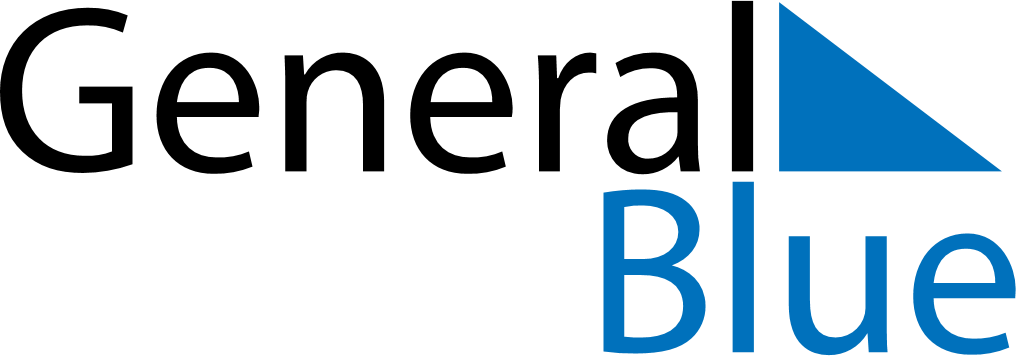 June 2024June 2024June 2024June 2024June 2024June 2024June 2024Ristiina, South Savo, FinlandRistiina, South Savo, FinlandRistiina, South Savo, FinlandRistiina, South Savo, FinlandRistiina, South Savo, FinlandRistiina, South Savo, FinlandRistiina, South Savo, FinlandSundayMondayMondayTuesdayWednesdayThursdayFridaySaturday1Sunrise: 3:43 AMSunset: 10:34 PMDaylight: 18 hours and 50 minutes.23345678Sunrise: 3:41 AMSunset: 10:36 PMDaylight: 18 hours and 54 minutes.Sunrise: 3:40 AMSunset: 10:38 PMDaylight: 18 hours and 57 minutes.Sunrise: 3:40 AMSunset: 10:38 PMDaylight: 18 hours and 57 minutes.Sunrise: 3:38 AMSunset: 10:39 PMDaylight: 19 hours and 1 minute.Sunrise: 3:37 AMSunset: 10:41 PMDaylight: 19 hours and 4 minutes.Sunrise: 3:36 AMSunset: 10:43 PMDaylight: 19 hours and 7 minutes.Sunrise: 3:34 AMSunset: 10:44 PMDaylight: 19 hours and 10 minutes.Sunrise: 3:33 AMSunset: 10:46 PMDaylight: 19 hours and 12 minutes.910101112131415Sunrise: 3:32 AMSunset: 10:47 PMDaylight: 19 hours and 15 minutes.Sunrise: 3:31 AMSunset: 10:49 PMDaylight: 19 hours and 17 minutes.Sunrise: 3:31 AMSunset: 10:49 PMDaylight: 19 hours and 17 minutes.Sunrise: 3:30 AMSunset: 10:50 PMDaylight: 19 hours and 19 minutes.Sunrise: 3:29 AMSunset: 10:51 PMDaylight: 19 hours and 21 minutes.Sunrise: 3:29 AMSunset: 10:52 PMDaylight: 19 hours and 23 minutes.Sunrise: 3:28 AMSunset: 10:53 PMDaylight: 19 hours and 25 minutes.Sunrise: 3:28 AMSunset: 10:54 PMDaylight: 19 hours and 26 minutes.1617171819202122Sunrise: 3:27 AMSunset: 10:55 PMDaylight: 19 hours and 27 minutes.Sunrise: 3:27 AMSunset: 10:56 PMDaylight: 19 hours and 28 minutes.Sunrise: 3:27 AMSunset: 10:56 PMDaylight: 19 hours and 28 minutes.Sunrise: 3:27 AMSunset: 10:56 PMDaylight: 19 hours and 29 minutes.Sunrise: 3:27 AMSunset: 10:57 PMDaylight: 19 hours and 29 minutes.Sunrise: 3:27 AMSunset: 10:57 PMDaylight: 19 hours and 30 minutes.Sunrise: 3:27 AMSunset: 10:58 PMDaylight: 19 hours and 30 minutes.Sunrise: 3:27 AMSunset: 10:58 PMDaylight: 19 hours and 30 minutes.2324242526272829Sunrise: 3:28 AMSunset: 10:58 PMDaylight: 19 hours and 29 minutes.Sunrise: 3:28 AMSunset: 10:58 PMDaylight: 19 hours and 29 minutes.Sunrise: 3:28 AMSunset: 10:58 PMDaylight: 19 hours and 29 minutes.Sunrise: 3:29 AMSunset: 10:57 PMDaylight: 19 hours and 28 minutes.Sunrise: 3:30 AMSunset: 10:57 PMDaylight: 19 hours and 27 minutes.Sunrise: 3:30 AMSunset: 10:57 PMDaylight: 19 hours and 26 minutes.Sunrise: 3:31 AMSunset: 10:56 PMDaylight: 19 hours and 24 minutes.Sunrise: 3:32 AMSunset: 10:56 PMDaylight: 19 hours and 23 minutes.30Sunrise: 3:34 AMSunset: 10:55 PMDaylight: 19 hours and 21 minutes.